по   ознакомлению дошкольников с родным городом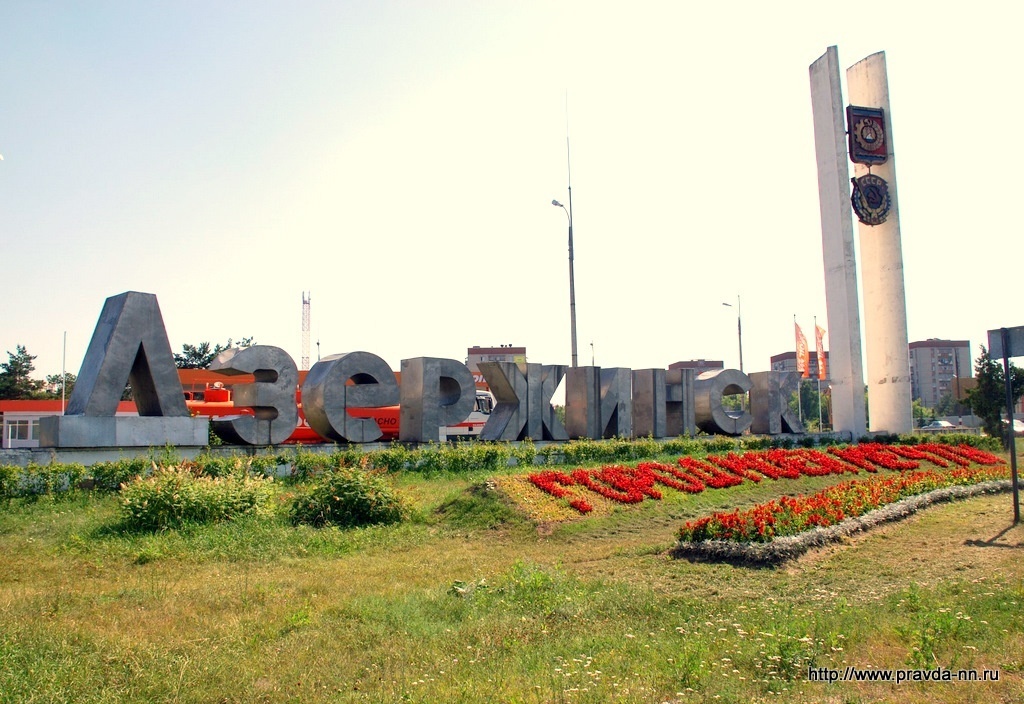 Старший дошкольный возраст1.Знаменитые люди нашего городаЦель: воспитание интереса к жизни замечательных людей города Дзержинска.Ход игры: Воспитатель предлагает фотографии известных людей города. Дети выбирают по одной фотографии, называют  человека и рассказывают о его достижениях.Материал: альбом с фотографиями известных людей города (артисты, поэты, архитекторы, военные и т.д.)2. Где эта улица, где этот дом?Цель: воспитание интереса к достопримечательностям города Дзержинска.Ход игры: Воспитатель предлагает детям фотографии достопримечательностей города. Дети выбирают фотографию, помещают на лучик солнца, рядом выкладывают изображение, соответствующее городскому расположению,  составляют рассказ по изображению.Материал: солнышко с лучиками из атласной ленточки, фотографии городских достопримечательностей. 3. Родные силуэтыЦель: воспитание интереса к достопримечательностям города Дзержинска, закрепление умения собирать пазлы-силуэты памятных мест.Ход  игры: Воспитатель предлагает детям фотографии достопримечательностей города, разделенные на пазлы. Дети собирают карточку, описывают достопримечательность.Материал: картинки с изображением исторических мест города,  такие же картинки, разрезанные  на части.4. Город прошлого и настоящегоЦель: прививать интерес к историко-культурному наследию; способствовать возникновению чувства гордости за архитектурный облик города. Развивать умение находить различия между прошлым и настоящим города.Материал: картинки, иллюстрирующие образ прошлого и настоящего города.Ход игры: Воспитатель предлагает детям разложить картинки из прошлого нашего города в одну сторону, а картинки с современным изображением города - в другую. Предложить объяснить свой выбор.5.«Заколдованный город»Цель: Закрепить у детей знания о достопримечательностях родного города; способствовать возникновению чувства гордости за архитектурные памятники города.Материал: Карты с силуэтным изображением архитектурных зданий и памятников Дзержинска, цветные изображения этих достопримечательностей6.«Достопримечательности Дзержинска»Цель: Вызвать у детей интерес к истории исторических памятников города, прививать интерес к историко-культурному наследию, способствовать возникновению чувства гордости за архитектурные памятники города Дзержинска.Материал: Цветные изображения исторических памятников Дзержинска.7.«Узнай и назови герб Дзержинска»Цель: Закреплять знания детей о гербе г. Дзержинска, его отличительных особенностях; закреплять умение находить общее и отличное в многообразии гербовМатериал: гербы городов и районов Нижегородской области«Транспорт родного города»Цель: Закрепить представления о городском транспорте, способствовать возникновению чувства гордости за свой город.Материал:  Пазлы (разрезные картинки) с изображением транспорта9. «Предприятия города»Цель: Познакомить с предприятиями Дзержинска, воспитывать у детей чувство уважения к людям труда, интерес к профессиям.Материал: Карточки с изображением продукции различных предприятий города. «Волшебный сундучок»Цель: познакомить детей с предметами старины.Материал: картинки с изображением оружия богатырей и современного оружияХод игры: воспитатель предлагает  детям, задавая друг другу вопросы, отгадать, что  спрятано в сундучке. Сначала  назовите этот предмет, а потом скажите, что им можно делать.2 вариант: в качестве материала можно использовать картинки, изображающие другие предметы.Модель «Город – страна - мир»Цель: познакомить детей с моделью построения мира: семья – город- страна-мир. Воспитывать любовь к близким людям, дружеские чувства к людям, живущим в других странах.Материал: карточки со схематичным изображением Семьи, города, области, страны, мира.Ход игры:Воспитатель предлагает детям по порядку расположить карточки-схемы.12.Д/игра «Промыслы нашего края»Цель: продолжать знакомить  детей с разными видами нижегородского народного промысла. Обогащать зрительное впечатление, формировать интерес к эстетическому вкусу.Материал: карточки с элементами росписи и образцами народного промысла.Ход игры: перед детьми разложены изображения с элементами росписи и народного промысла и, найти к ним образец.13.Д/игра «Архитекторы»Цель: закреплять знания улиц города и расположение архитектурных зданий на них.Материал: карточки с зданиями и схема дорог и расположение улиц.Ход игры: детям предлагается рассмотреть и расставить их на схеме города.14 .Д/ игра «Почини здание»Цель: уметь подбирать к зданию недостающую часть, развивать внимание и моторику рук.Материал: разные картинки с достопримечательностями города.Ход игры: предложить детям рассмотреть картинки и подобрать к ним недостающую часть.15.Д/игра «Животные нашего края»Цель: закреплять знания детей о животных нашего края, находить картинки с животными и называть их.Ход игры: перед детьми на столе перевернутые карточки с изображением животных. Дети берут по одной картинки, переворачивают ее и называют редкое животное.Материал: фото редких животных нашего края.16.Д/игра «Моя копилка»Цель: формировать знания детей о достопримечательностях города, находить их и располагать на магнитной доске, развивать память и моторику рук.Материал: магнитная доска, магнитики с достопримечательностями города.Ход игры: ребенок достает из копилки магнит, отгадывает, что на нем изображено и прицепляет на магнитную доску, а если не отгадал магнит остается в копилке.Д/игра «Что лишнее?»Цель: находить достопримечательности своего города и находить лишнее.Материал: карточки с достопримечательностями города и одна картинка с зданием другого города, кружочки - фишки.Ход игры: дети рассматривают свою карточку и закрывают лишнее здание, которого нет в нашем городе.17.Д/игра «Угадай, кто, куда идет на экскурсию?»Цель: знать хорошо свой город и называть его достопримечательности.Материал: лабиринт с достопримечательностями города, 2 куклы(картонные )Ход игры: ребенок должен пройти лабиринт и назвать место куда пришел.18. Д/игра «Найди и составь герб города»Цель: формировать умение составлять герб из разрезных картинок.Материал: разрезной куб с изображением гербов.Ход игры: перед детьми разрезной куб с изображением гербов близлежащих городов и дети находят и составляют герб своего города.